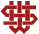 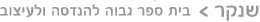 לוח בחינות  -  סמסטר  א' אזרחית  שנה א'  משולב חובה לגשת למועד א'.כל הסטודנטים חייבים להצטייד בכרטיס נבחן. סטודנט שאיבד כרטיס נבחן או שכח כרטיס צריך להצטייד בכרטיס נבחן חדש שעלותו 30 ₪.שימו לב לשינויים העלולים לחול במועדי הבחינות או בשעות תחילת בחינה.אין לכתוב בעיפרון.לא תותר הכנסת מחברת בחינה משנה קודמת.סטודנטים שעברו בהצלחה מבחן מועד א' ורוצים לשפר ציון במועד ב' חייבים להירשם אצל מזכירת המגמה, עד שבוע לפני מועד הבחינה.מועד מיוחד מיועד לתלמידים שהיו בבי"ח או במילואים בזמן מועדי א' או ב' ונכשלו.המועד המיוחד לא נועד לשיפורי ציונים.מחברות בחינה ניתן לקבל בחדר בוחנות בשעות הקבלה.סטודנט המעוניין להגיש ערעור לא ייקח  את מחברת הבחינה.רשימת החדרים בהם ייבחנו הסטודנטים תפורסם על לוח המודעות והחלוקה תהיה לפי שמות המשפחה.סטודנטים שיש להם הארכות זמן חייבים להגיע 45 דקות לפני בחינה שמתקיימת ב- 17:30.מקצועות לימוד בהם  הציון נקבע באמצעות עבודה – מועד ההגשה האחרון הינו כמפורט בטבלה לעיל .                                                         בהצלחהמועד א'מועד א'מועד א'מועד א'מועד ב'מועד ב'מועד ב'בחינהתאריךיוםשעהמרצהתאריךיוםשעהמתמטיקה03/02/20ב'17.30אלי גולפור24/02/20ב'17.30פיסיקה05/02/20ג'17.30אלי גולפור26/02/20ד'17.30אנגלית א/2 27/01/20ב'17.30אהוד בורוכוביץ01/03/20ב'17.30אנגלית א/128/01/20ג'17.30אהוד בורוכוביץ01/03/20ב'17.30חומרי בנין10/02/20ב'17.30עמרני דורוןאדיר גרשוני03/03/20ג'17.30חישוב סטטי13/02/20ה'17.30בני ג'נח28/02/20ו'08.30תורת הבנייה16/02/20א'17.30מוטי קרביץ04/03/20ב'17.30יישומי מחשב א/118/02/20ג'17.30תמי שרףמועד ב'יישומי מחשב05/03/20 בשעה 17.30מועד ב'יישומי מחשב05/03/20 בשעה 17.30מועד ב'יישומי מחשב05/03/20 בשעה 17.30יישומי  מחשב א/219/02/20ד'17.30תמי שרףמועד ב'יישומי מחשב05/03/20 בשעה 17.30מועד ב'יישומי מחשב05/03/20 בשעה 17.30מועד ב'יישומי מחשב05/03/20 בשעה 17.30שרטוט טכני א/220/02/20ה'17.30אתי סולומוןמועד ב'שרטוט טכני06/03/20 בשעה 08.30מועד ב'שרטוט טכני06/03/20 בשעה 08.30מועד ב'שרטוט טכני06/03/20 בשעה 08.30שרטוט טכני א/121/02/20ו'08.30אתי סולומוןמועד ב'שרטוט טכני06/03/20 בשעה 08.30מועד ב'שרטוט טכני06/03/20 בשעה 08.30מועד ב'שרטוט טכני06/03/20 בשעה 08.30